THE 18TH IND. ARTILLERY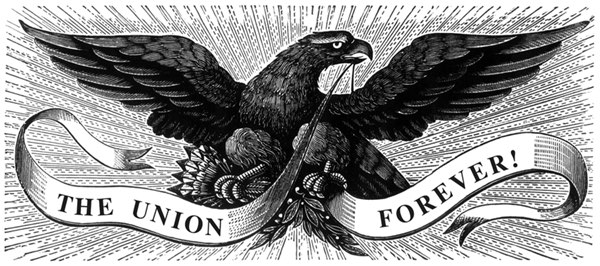 LILLY’S HOOSIER BATTERY!In This Great Emergency Our Government Wants Men!Men with stout hands and willing hearts, men who will fight manfully for our just and holy cause.AROUSEMEN OF INDIANA!And respond nobly to this call as you have done to others. Listen not to those who wouldDeter  you  from  going;  they  will  approach  you  in  a  thousand  ways;  heed  them  not;  they  have wily  tongues  but are TRAI-TORS AT HEART.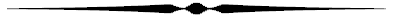 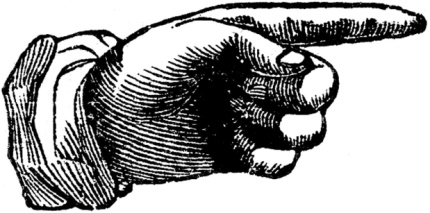 Makers, 2 Harness Makers, 1 Wagoner, 122 Privates Total, 156 men.  The battery will consist ofSIX, TEN  POUNDERPARROT GUNSAS IT IS DESIGNED to make this the crack battery of Indiana.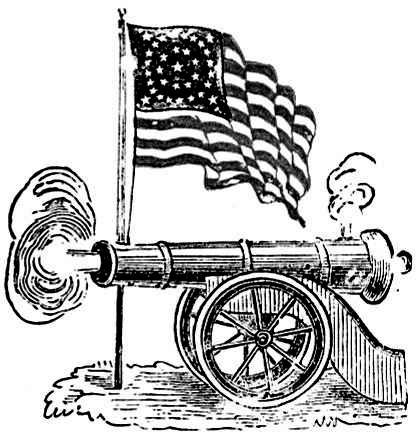 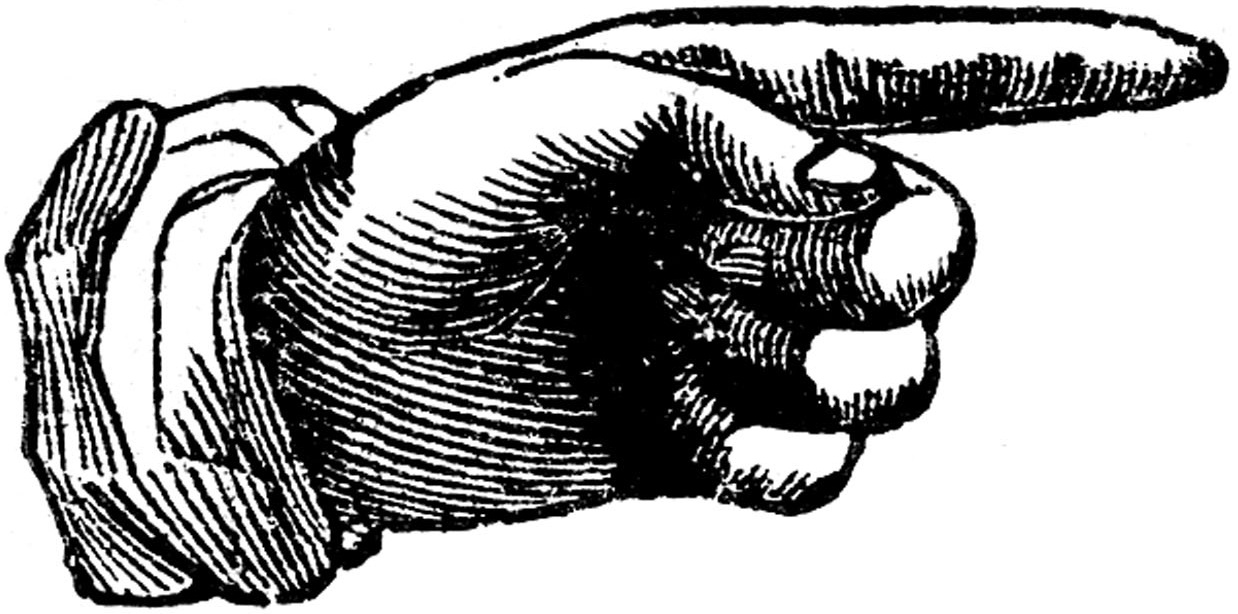                                                                                                                   ELI LILLY,     July 9th, 1862                                    Headquarters at the Drug Store, S. E. Corner, Public Square, Greencaslte, Indiana.J. SCOTT of Bainbridge, late of the 16th Indiana, is fully authorized by me to recruit for the above Battery.         E. LILLY